Конференция / Conference “Передовые технологии в травматологии и ортопедии”, посвященная 100-летию со дня рождения Х.Ж. Макажанова“Advanced techniques in trauma and orthopedics” dedicated to centennial anniversary of H.MakazhanovКараганда/ Karaganda24-25.09.2015Председатели / Chairmen: Н.Д. Батпенов, Б.Е. Тулеубаев Co-chairmen / Сопредседатели: Н.Л.Анкин, Ш.А.Баймагамбетов, K.Emara, F.Forriol, J.Franke, К.Т.Оспанов, C.Garnavos, В.Ю.Мурылев, R.Schnettler, V.Vecsei, G.Volpin, Е. Жунусов Предварительная программа  Draft 24.09.15	День 1 Острая травма Acute trauma9.00	Приветственное слово / Welcome, Н.Д. Батпенов, Б.Е. Тулеубаев9.30	Наследие Х.Ж. Макажанова. / Legacy of H.Makazhanov. Т.М Абиев9.50	Клиника Х.Ж.Макажанова, вчера, сегодня, завтра / Makazhanov clinic. Yesterday, today, tomorrow. Е.Д. Курмангалиев10.05	Принципы комплексной реабилитации при травмах и заболеваниях опорно-двигательного аппарата / Principles of complex rehabilitation in trauma and orthopedic patients. С.В. Сергеев (РФ)10.20	Практические возможности терапии патологии суставов. Practical capabilities of joints pathology treatment . П.В. Болховитин (Украина)11.00	Дискуссия / Discussion11.30-11.45 	Section 1 Hip trauma Заседание 1 Повреждения тазобедренного сустава 11.45	 Patient Related Treatment of Hip Fractures / Индивидуальный подход к лечению переломов шейки бедра.  J. Franke (Германия) 12.00	Acetabular fracture-dislocations: conservative therapy vs. ORIF vs. arthroplasty of the hip. Переломо-вывихи вертлужной впадины. Консервативное лечение/погружной остеосинтез/эндопротезирование. V. Vecsei  (Австрия) 12.15	Непосредственные результаты хирургического лечения опухолей костей таза. Early results pelvic tumors treatment. Г.А. Серикбаев, Ж.О. Мауленов,. А.К. Курманалиев, Д.А. Тулеуова, Г.С. Ахметова (Казахстан)12.25	Д.Кульджанов12.45	Дискуссия / Discussion13.00	Обед / Lunch14.00-16.00	Section 2  Diaphysial femur and tibia fractures Заседание 2 Диафизарные переломы бедренной и большеберцовой костей14.00	Будет уточнено/to be confirmed14.15	 Blocking" screws can facilitate the use of Intramedullary Nailing in the management of Metaphyseal Fractures of the Femur and Tibia /«Блокирующие» винты могут расширить показания для БИОС при метафизарных переломах бедренной и большеберцовой костей. C. Garnavos (Греция)14.45	Переломы проксимальной 1/3 большеберцовой кости – на сколько нужен ретропателлярный гвоздь? Proximal third tibia fractures - do we really need retropatellar nailing. А.Челноков (РФ)15.00	 Prevention of post-operative infection. Профилактика инфекционных осложнений в травматологии. K. Emara (Египет)15.30	Будет уточнено/to be confirmed15.45	Дискуссия / Discussion14.00-15.45	Section 3 Fractures around knee joint Заседание 3 Переломы в области коленного сустава14.00	Intramedullary Nailing and Compression Bolts for the management of Complex Fractures of the Tibial Plateau / БИОС с компрессирующими болтами при лечении сложных переломов плато большеберцовой кости. C.Garnavos (Греция)14.30	Advanced Tibial Nailing / Продвинутые технологии БИОС большеберцовой кости. J. Franke (Германия)14.45	Лечение сегментарных переломов бедра аппаратом Илизарова / Management  of segmental fracture tibia by Ilizarov fixator. B. Mofakhkharul (Бангладеш)15.00	Реабилитация  и  лечение  посттравматических  анкилозов  и  контрактур  суставов  аппаратами  внешней  фиксации  Волкова-Оганесяна. Rehabilitation and treatment of posttraumatic ankyloses and contractures with Volkov-Oganesyan appatarus.  Дуйсенов  Н.Б. (Казахстан)15.10	Профилактика тромбоэмболических осложнений у пациентов с травмой нижних конечностей / Thrombosis prophylaxis in patients with lower extremity trauma.15.20	Традиционный и современный подход к выбору хондропротекторов. Traditional and modern approaches in making choice of chondroprotective agents.  Баймагамбетов Ш.А. (Казахстан)15.30	Дискуссия / Discussion15.45	Break / Перерыв 16.00 – 18.00	Section 4 Foot and ankle trauma Заседание 4 Повреждения стопы и голени16.00	Будет уточнено/to be confirmed17.00	Severe calcaneus fracture treatment with a new osteosynthesis system. Лечение тяжелых переломов пяточной кости при помощи новой системы остеосинтеза. F. Forriol (Испания) 17.20	Malleolar Fractures - Operative Therapy. Переломы лодыжек. V.Vecsei (Австрия)17.35	 Результаты лечения переломов дистального отдела большеберцовой кости. Results of distal tibia fractures treatment. А.А.Ситник (РБ)17.50	Дискуссия / Discussion 18.00	Завершение первого дня конференции / End of the first day25.09.15  Orthopedics & Trauma complications management 9.00 -10.45	Section 5 New orthopedic modalities in hip and knee orthopedics Заседание 5 Новое в ортопедии тазобедренного и коленного суставов9.00	Вальгизирующая межвертельная остеотомия – чрескожная техника с закрытой установкой гвоздя / Valgus intertrochanteric osteotomy - percutaneous technique with closed nailing. А.Н. Челноков (РФ)9.15	Arthroscopic Reconstruction of Fractures of the Tibial Plateau /  Артроскопическая реконструкция при переломах плато большеберцовой кости G. Volpin (Израиль)9.30	Double mobility cups. Clinical experience. Tips and tricks / Чашки с двойной мобильностью. Клинический опыт. (Франция) 9.45	 Cartilage repair and regeneration: biotechnology techniques - восстановление хряща и регенерация: биотехнологии. F. Forriol (Испания)10.05	Косметическая ортопедия – лечение интересных и сложных случаем по методу Илизарова. Cosmetic  Orthopaedics-some interesting and difficult cases treated by Ilizarov technique. B. Mofakhkharul (Бангладеш)10.20	Врожденный вывих и дисплазия тазобедренного сустава / Hip dysplasia and congenital hip dislocation. Т.М. Петрик (Украина)10.30	Дискуссия / Discussion10.45	Break / Перерыв11.00 -13.00	Section 6 Polytrauma  Заседание 6 Политравма 11.00	Система оказания помощи при политраме в Казахстане/ Polytrauma management system in Kazakhstan. Е. Жунусов (Казахстан) 11.15	Packing and embolization before orthopedic surgery R. Schnettler (Германия) 11.30	 "Surgical Priorities in treatment of polytraumatized patients (Damage Control Orthopaedics)". Хирургические приоритеты в лечении больных с политравмой. G. Volpin (Израиль) 11.50	Минно-взрывная травма нижних конечностей / Lower extremity mine blast trauma. Н.Л. Анкин (Украина)12.05	 Early total care in polytrauma R. Schnettler (Германия)12.20	Хирургическое лечение повреждений грудной клетки у пациентов с политравмой. Surgical treatment of chest trauma in polytrauma patients.Пронских А.А. (РФ)12.35	Д.Кульджанов12.45	Дискуссия / Discussion13.00	Lunch / ОбедПродолжение Continuation 25.09.1514.00-15.45	Section 7 Hip&Knee trauma and surgery complications, Hip&Knee replacement  Заседание Осложнения травм/эндопротезирования тазобедренного и коленного суставов, ТЭКС и ТЭТС14.00	Treatment of Periprosthetic Fractures - Current Concepts / Лечение перипротезных переломов. Современные тенденции. J. Franke (Германия)14.15	Перипротезные переломы в зоне бедренной ножки – продвинутая техника штифтования / Periprosthtetic fracture about femoral stems - advanced nailing techniques. А.Н. Челноков (РФ)14.30	Реконструкция вертлужной впадины при дефектах типа Paprosky  II c and III A,B / Revision Acetabular Reconstruction in Paprosky  II c and III A,B  Lesions. В.Ю. Мурылев (РФ)14.45	Реконструкция коленного и тазобедренного сустава на втором этапе лечения инфекции после эндопротезирования. Hip and knee reconstruction at the second stage of septic joint revision. A.A. Белокобылов  (Казахстан) 15.00	Ревизионный остеосинтез / Revision osteosynthesis С.В. Сергеев (РФ)15.15	Дискуссия / Discussion15.45	Break / Перерыв16.00-18.00	Section 8 Infection complications in lower extremity trauma and joints replacement  Заседание 8 Инфекционные осложнения травм и эндопротезирования суставов нижней конечности 16.00	 Investigations and preoperative planning in treatment of bone infection / Обследование и предоперационная подготовка при лечении костной инфекции  K. Emara (Египет)16.15	Лечение септических осложнений эндопротезирования крупных суставов/Treatment of big joints replacement complications Б.Малик16.30	Двухэтапная ревизия при инфекционных осложнениях эндопротезирования коленного и тазобедренного суставов. Two stage revision for septic hip and knee replacement. И.Ф. Ахтямов (РФ)16.45	Treatment of infected nonunion Лечение инфицированных ложных суставов. K. Emara (Египет)17.00	Surgery and Limb Salvage in  Diabetic Patients With Lower Limb Infections / Хирургия и спасение конечности при инфекции нижней конечности у пациентов с сахарным диабетом G. Volpin (Израиль)17.20	Будет уточнено/to be confirmed17.35	Дискуссия / Discussion18.00 	Closure / Завершение конференцииЗал 2 Дополнительные секции Additional sections  25.09.15 9.00-11.00 Повреждения и заболевания позвоночника Spinal trauma and diseases.  9.00	Хирургическая коррекция деформации позвоночника у детей с идиопатическим сколиозом с применением транспедикулярной фиксации. Pediatric idiopathic scoliosis surgical correction with transpedicular fixation Н.Н. Надиров (РФ)9.30 – 11.00 Будет уточнено.	РГП «НИИТО»МЗСР РКОЦТиО им. Х.Ж. Макажанова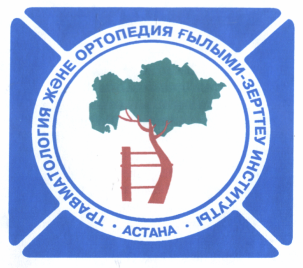 Управление здравоохраненияг. Караганды